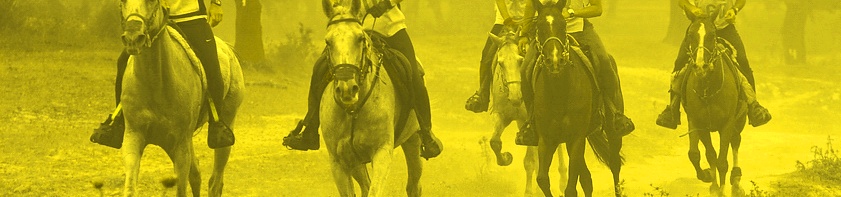 ENDURANCEFEI Level (I or II) Course for … ex: National and International Candidate Judges, International Judges and VeterinariansENDURANCEFEI Level (I or II) Course for … ex: National and International Candidate Judges, International Judges and Veterinarians FEI Course Vet  FEI Course Vet Course Director(s) :  Jean Louis Leclerc Language / Langue English / anglais Participation :                                               Vets Applications must be sent to :                                    Nico Hoermann DokrFax 00419-2581-6362-7272Email : nhoermann@fn-dokr.deDate of the Event :17.+18.April 201489264 Weißenhorn – Germany Illerbergerstr. 55Deadline for applications :Délai d’inscription :5.4.2014Programme & Time table : Programme et horaire :Will be sent to participants after receipt of their application / seront envoyés aux participants après leur inscription.Participation Fee : Participation aux frais :150,- €Participants will be responsible for their own transport, accommodation and meal costs.Les frais de transport, d’hébergement et des repas sont à la charge des participants.Participants will be responsible for their own transport, accommodation and meal costs.Les frais de transport, d’hébergement et des repas sont à la charge des participants.The above rmation serves as an official invitation.The above rmation serves as an official invitation.Cet avis tient lieu d’invitation officielle.Cet avis tient lieu d’invitation officielle.